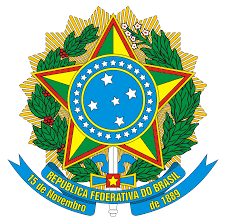 UNIVERSIDADE FEDERAL DA INTEGRAÇÃO LATINO-AMERICANAPRÓ-REITORIA DE PESQUISA E PÓS-GRADUAÇÃOEdital nº46/2021/PRPPGANEXO IIANEXO II - Declaração de concordância de inscriçãoEu, (nome do/a discente), discente do Programa de Pós-graduação (nome PPG) nível (mestrado ou doutorado), declaro concordância da inscrição da minha (dissertação ou tese), intitulada (nome do trabalho) ao Edital nº 46/2021/PRPPG.Orientação: Solicitar ao/à secretário/a do seu programa de pós-graduação o cadastro dessa declaração no SIPAC para que conste sua assinatura digital